SS John & Monica Catholic Primary School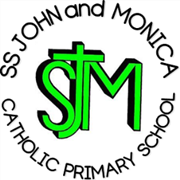 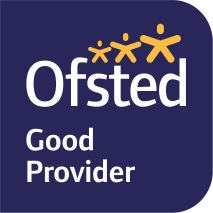 Head Teacher:									M.Elliott (B.Ed. Hons, NPQH)Chantry RoadMoseleyBirmingham B13 8DWTelephone: 0121 464 5868Fax:            0121 464 5046Email:         enquiry@stjonmon.bham.sch.ukWebsite:     www.stjonmon.bham.sch.ukTwitter:       @SSJohnMonicas 11.2.2022Sex and Relationship Education (SRE)Dear Parents/Guardians,I am writing to inform you that before the end of this term, pupils in Y6 will be following the Diocesan Department of Religious Education Programme, focusing on their personal, social and spiritual education.  Year 6 will be spilt into two small groups when the lessons are delivered. If you wish to see the information we will be sharing with the children please see the school website where the PPT presentations and worksheets which your child will complete are available. The programme aims to develop pupils ability through the following objectives:To identify and celebrate the ways I have changed since birthTo recap Year 5 work discussing the physical and emotional changes that happen to both boys and girls during pubertyTo recap the purpose of the menstrual cycle as a way to prepare the female body for reproductionTo discuss how human life is conceived To label and discuss illustrations of the organs of the human body including male and female reproductive organs To be self-confident in a range of situationsTo recognise their own self-worth and identify positive things about themselvesIf you have any questions regarding the teaching or coverage of this programme, please speak to us and we will be more than happy to outline the programme in more detail. As well as the individual lessons, the SRE policy can be found on the school website. Thank you for your continued support.Yours FaithfullyMrs Gray and Mr UllahYear 6 Teachers